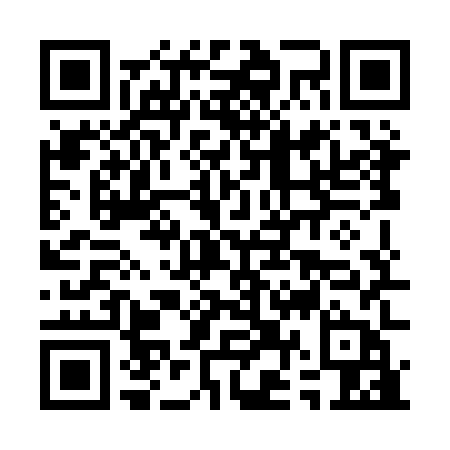 Prayer times for Dekoa, Central African RepublicWed 1 May 2024 - Fri 31 May 2024High Latitude Method: NonePrayer Calculation Method: Muslim World LeagueAsar Calculation Method: ShafiPrayer times provided by https://www.salahtimes.comDateDayFajrSunriseDhuhrAsrMaghribIsha1Wed4:185:3011:412:585:516:592Thu4:185:3011:412:595:516:593Fri4:185:3011:412:595:516:594Sat4:175:3011:402:595:517:005Sun4:175:2911:402:595:517:006Mon4:175:2911:403:005:517:007Tue4:165:2911:403:005:527:008Wed4:165:2911:403:005:527:009Thu4:165:2911:403:015:527:0110Fri4:155:2911:403:015:527:0111Sat4:155:2811:403:015:527:0112Sun4:155:2811:403:025:527:0113Mon4:155:2811:403:025:527:0114Tue4:145:2811:403:025:527:0215Wed4:145:2811:403:035:527:0216Thu4:145:2811:403:035:537:0217Fri4:145:2811:403:035:537:0218Sat4:135:2811:403:035:537:0319Sun4:135:2811:403:045:537:0320Mon4:135:2711:403:045:537:0321Tue4:135:2711:403:045:537:0422Wed4:135:2711:403:055:547:0423Thu4:135:2711:413:055:547:0424Fri4:135:2711:413:055:547:0425Sat4:125:2711:413:065:547:0526Sun4:125:2711:413:065:547:0527Mon4:125:2711:413:065:557:0528Tue4:125:2711:413:065:557:0629Wed4:125:2811:413:075:557:0630Thu4:125:2811:413:075:557:0631Fri4:125:2811:423:075:557:06